				УТВЕРЖДАЮДиректор КАУ АГДНТ 03 октября 2019 г.Положениео проведении краевого видеоконкурса национальных культур «Сохраняя традиции»Алтайский государственный Дом народного творчества с 4 октября по 28 октября 2019 года проводит краевой видеоконкурс национальных культур «Сохраняя традиции».Общие положения Настоящее Положение определяет порядок организации и проведения краевого видеоконкурса (далее — конкурс). Руководство проведением конкурса возлагается на организационный комитет.                    Учредители и организаторы конкурса: - Министерство культуры Алтайского края;- Краевое автономное учреждение «Алтайский государственный Дом народного творчества».Цели и задачи конкурса- выявление   национальных самобытных творческих коллективов и отдельных исполнителей;- формирование уважения к историческому наследию и культурным ценностям разных народов; - поддержка талантливых исполнителей  и  их творческой деятельности;- сохранение  национальной культуры народов, населяющих территорию Алтайского края.                                      Участники конкурсаК участию в конкурсе приглашаются  члены традиционных  национально-культурных общественных объединений края, национальные творческие коллективы и исполнители национальных центров, диаспор, культурно-досуговых, образовательных учреждений всех типов  независимо от ведомственной принадлежности.Участники будут просматриваться по следующим возрастным категориям: 10-15 лет; 16-18 лет; 19-25 лет; старше 25 лет. Возраст участников не ограничен.Порядок и условия проведения  конкурсаУчастники представляют видеоматериалы, отражающие самобытность национальной культуры. Приветствуется использование национальных традиционных инструментов при исполнении танца, песни.Конкурс проводится по следующим номинациям:- традиционная национальная песня (протяжная, плясовая и т.п.);- традиционный национальный танец;- инструментальное творчество (игра на музыкальных национальных инструментах);-  традиционный национальный обряд (фрагмент). Для участия в  конкурсе необходимо предоставить в оргкомитет смотра не позднее 28 октября 2019 года заявку по прилагаемой форме, фото коллектива, исполнителя (для размещения на сайте АГДНТ) и видеоматериал. Заявки, присланные позднее указанного срока, не рассматриваются. Заявки, фото и видеоматериалы направляются на  электронный адрес: dfolklor@yandex.ru.                                      Награждение участников конкурса Критерии оценки исполнителей:- соответствие традиции;- самобытность;- исполнительское мастерство. В каждой номинации предусматривается награждение дипломами лауреата и дипломами I, II, III степеней. За участие в конкурсе вручаются дипломы, специальные дипломы. Подведение итогов конкурса состоится 30 октября 2019 года.Заключительные положенияВсе материалы, полученные  организаторами при проведении конкурса (видеозаписи), являются собственностью организаторов конкурса. Видеоматериалы, предоставленные  участниками конкурса, могут быть опубликованы на сайте АГДНТ и использоваться в рекламных целях. Все предоставленные материалы о коллективах и солистах хранятся в архиве организаторов и возврату не подлежат.Оргкомитет конкурса оставляет за собой право воспроизводить, распространять  видео, осуществлять их прокат, а также использовать эти записи при издании сборников, буклетов, выпуске  видеодисков без выплаты гонорара участникам конкурса.Контакты организаторов конкурса Краевое автономное учреждение «Алтайский государственный Дом народного творчества», почтовый адрес: 656043, г. Барнаул, ул. Ползунова,41.Контактные телефоны:8 961 236 98 80 Эйхольц Елена Николаевна8 913 229 58 70 Новичихина Ирина Николаевна   Е.В. Карпова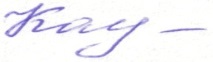 